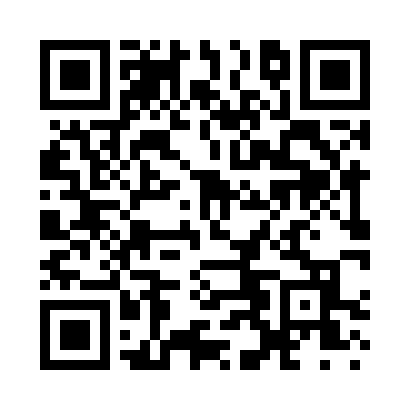 Prayer times for East Roxbury, Vermont, USAMon 1 Jul 2024 - Wed 31 Jul 2024High Latitude Method: Angle Based RulePrayer Calculation Method: Islamic Society of North AmericaAsar Calculation Method: ShafiPrayer times provided by https://www.salahtimes.comDateDayFajrSunriseDhuhrAsrMaghribIsha1Mon3:215:1212:555:028:3710:282Tue3:215:1212:555:028:3710:283Wed3:225:1312:555:028:3710:274Thu3:235:1312:555:028:3710:275Fri3:245:1412:555:028:3610:266Sat3:255:1512:565:028:3610:257Sun3:265:1612:565:028:3610:248Mon3:285:1612:565:028:3510:249Tue3:295:1712:565:028:3510:2310Wed3:305:1812:565:028:3410:2211Thu3:315:1912:565:028:3410:2112Fri3:325:1912:565:028:3310:2013Sat3:345:2012:565:028:3210:1914Sun3:355:2112:575:018:3210:1715Mon3:365:2212:575:018:3110:1616Tue3:385:2312:575:018:3010:1517Wed3:395:2412:575:018:2910:1418Thu3:415:2512:575:018:2910:1219Fri3:425:2612:575:018:2810:1120Sat3:445:2712:575:008:2710:1021Sun3:455:2812:575:008:2610:0822Mon3:475:2912:575:008:2510:0723Tue3:485:3012:575:008:2410:0524Wed3:505:3112:574:598:2310:0425Thu3:515:3212:574:598:2210:0226Fri3:535:3312:574:598:2110:0127Sat3:545:3412:574:588:209:5928Sun3:565:3512:574:588:199:5729Mon3:585:3612:574:588:189:5630Tue3:595:3712:574:578:169:5431Wed4:015:3812:574:578:159:52